Springvale Primary SchoolSteps to Secondary Action Plan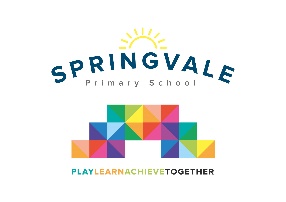 Key issues:Pupils- worry about the size of the school, the amount/experience of travel, discipline being stricterY7/8 pupils had the same worries as the above when they started and said within a few weeks their concerns had settledParents- the new discipline system at PGS, homework systems being so different to SpringvalePositives:Pupils- exciting curriculum, wider experiences, quality facilities, meeting new peopleY7/8 pupils said that the size and number of pupils quickly became a positive as they could meet so many new people and make friendsParents- Greater independence for pupilsKey Actions:Feedback to PGS that pupils, staff and parents would benefit greatly from an extended transition or an early role over to Y7. Maybe 1 full week and then the end of Y6 isn’t too rushed? This would address their worries about uniform, travel, expectations and most importantly, make them familiar with the geography/staff of the school and stop any Summer worries about the move to PGSSpringvale to draw up a steps to secondary plan, see below.Springvale Y6- from February half-term (introduced to all parents at Y6 information evening for SATS/Robinwood)Pupils to have stricter standards around uniform, homework, organisation (having reading records, PE kits, etc)Pupils to receive a mock version of the PGS diary or an actual example for familiarisation purposesPupils to receive more responsibility in school- leadership of activities, etcParents to ask more of their children in terms of organisation and independence and avoid communicating with school unless absolutely necessaryAfter SATS we will…Set a programme of homework from each area of the curriculum and ask that children log the requests and prioritise when to do them and when they need to be handed inHave a short lunchtime detention for children who do not have the correct kit/homework, etc- a ‘no excuses’ culturePupils to have different staff for different curriculum areasSome additional clubs offered without excessive communication for parents- to see if children can sign up, organise what they need and inform parents of their involvement/what time they will be home, etcLots of additional circle time and PHSCE time for pupils to discuss their worries